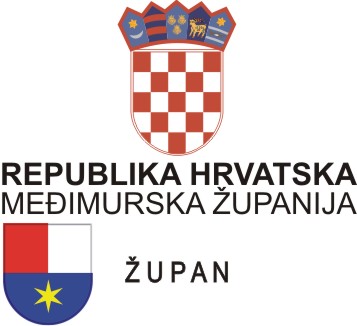 POVJERENSTVO ZA PROVEDBU JAVNOG  NATJEČAJA ZA IMENOVANJE PROČELNIKASLUŽBE ZA UNUTARNJU REVIZIJU MEĐIMURSKE ŽUPANIJEKLASA: 112-02/23-02/6URBROJ: 2109-01-23-03Čakovec, 21. lipnja 2023.OBAVIJESTI I UPUTE KANDIDATIMAPRIJAVLJENIM NA JAVNI NATJEČAJ ZA IMENOVANJE PROČELNIKA SLUŽBE ZA UNUTARNJU REVIZIJU MEĐIMURSKE ŽUPANIJE	Temeljem članka 20. Zakona o službenicima i namještenicima u lokalnoj i područnoj (regionalnoj) samoupravi („Narodne novine“ broj 86/08., 61/11., 04/18. i 112/19.), Povjerenstvo za provedbu natječaja za imenovanje pročelnika Službe za unutarnju reviziju Međimurske županije, daje sljedeće obavijesti i upute, kako slijedi.I.U „Narodnim novinama“ broj 67/23. od 21. lipnja 2023. godine objavljen je javni natječaj za imenovanje pročelnika Službe za unutarnju reviziju Međimurske županije. Rok za podnošenje prijava je osam dana od dana objave u „Narodnim novinama“ odnosno do 29. lipnja 2023. 	Izrazi koji se koriste u ovim obavijestima i uputama za osobe u muškom rodu uporabljeni su neutralno i odnose se na muške i ženske osobe.	Podaci o plaći:	Koeficijent za radno mjesto pročelnika upravnog tijela je 5,00 dok je osnovica za obračun plaće 410 EUR-a. Plaću čini umnožak koeficijenta i osnovice za obračun plaće, uvećan za 0,5 % za svaku navršenu godinu radnog staža.II.OPIS POSLOVA I PRAVNI IZVORI ZA PRIPREMANJE KANDIDATA	 Opis poslova radnog mjesta pročelnika Službe za unutarnju reviziju- organizira rad i upravlja Službom, izrađuje strateški i godišnji plan unutarnje revizije na temelju procjene rizika, a u suradnji s rukovoditeljima upravnih tijela, osigurava obavljanje poslova unutarnje revizije u skladu s pozitivnim zakonskim propisima, osigurava praćenje preporuka, izrađuje pojedinačna, periodična ili godišnja izvješća o radu unutarnje revizije, vodi registar svih koncesija koje je dala Međimurska županija sukladno zakonu, uključivo i kontrolu fakturiranja, uplatu prihoda i davanja prijedloga za prisilnu naplatu te raskid ugovora o koncesijama, obavlja i druge poslove po nalogu župana.Područje testiranja te pravni izvori za pripremanje kandidata: Statut Međimurske županije („Službeni glasnik Međimurske županije“ broj 26/10., 4/13., 6/13. – pročišćeni tekst, 8/13., 6/14., 2/18., 10/18. – pročišćeni tekst, 2/20., 3/21. i 2/22. – pročišćeni tekst) Zakon o službenicima i namještenicima u lokalnoj i područnoj (regionalnoj) samoupravi („Narodne novine“ broj 86/08.,61/11., 04/18. i 112/19.)Zakon o lokalnoj i područnoj (regionalnoj) samoupravi („Narodne novine“ broj 33/01., 60/01., 129/05., 109/07., 125/08., 36/09., 150/11., 144/12., 19/13., 137/15.,123/17.,  98/19. i 144/20.) Zakon o proračunu („Narodne novine“ broj 144/21)Zakon o fiskalnoj odgovornosti („Narodne novine“ broj 111/18)Uredba o sastavljanju i predaji Izjave o fiskalnoj odgovornosti i izvještaja o primjeni fiskalnih pravila („Narodne novine“ broj 95/19)Zakon o sustavu unutarnjih kontrola u javnom sektoru („Narodne novine“ 78/15. i 102/19.)Pravilnik o unutarnjoj reviziji u javnom sektoru  („Narodne novine“ 42/16. i 77/19.)Pravilnik o sustavu unutarnjih kontrola u javnom sektoru („Narodne novine“ broj 58/16)Kodeks strukovne etike unutarnjih revizora u javnom sektoru („Narodne novine“ broj 42/16.)U sklopu pisanog dijela testiranja, za navedeno radno mjesto, utvrđivat će se i temeljno znanje engleskog jezika.III.PRAVILA I POSTUPAK PRETHODNE PROVJERE ZNANJA	Prethodna provjera znanja i sposobnosti kandidata sastoji se od pisanog testiranja i intervjua. Za svaki dio provjere kandidatima se dodjeljuje određeni broj bodova od jedan do deset.	Intervju se provodi samo s kandidatima koji su ostvarili najmanje 50% bodova iz pisanog  dijela provjere. Povjerenstvo kroz razgovor s kandidatima utvrđuje interese, profesionalne ciljeve i motivaciju kandidata za rad u Međimurskoj županiji. Rezultati intervjua boduju se na isti način kao i pisani dio testiranja.	Po dolasku na provjeru znanja, od kandidata će biti zatraženo predočavanje odgovarajuće identifikacijske isprave radi utvrđivanja identiteta. Kandidati koji neće moći dokazati identitet neće moći pristupiti testiranju.Za kandidata koji ne pristupi testiranju smatrat će se da je povukao prijavu na natječaj.	Pisani dio testiranja kandidata traje 60 minuta. Kandidati su se dužni pridržavati utvrđenog vremena i rasporeda postupka. Za vrijeme testiranja nije dopušteno:koristiti se bilo kakvom literaturom odnosno bilješkamakoristiti mobitel ili druga komunikacijska sredstvanapuštati prostoriju u kojoj se provjera odvija irazgovarati s ostalim kandidatima, niti na bilo koji drugi način remetiti koncentraciju kandidata.Kandidati koji će se ponašati neprimjereno ili će prekršiti jedno od gore navedenih pravila bit će udaljeni s testiranja, a njihov rezultat Povjerenstvo neće bodovati.	Kandidati koji su pristupili prethodnoj provjeri znanja i sposobnosti imaju pravo uvida u rezultate provedenog postupka. Nakon provedenog testiranja i intervjua Povjerenstvo utvrđuje rang listu kandidata prema ukupnom broju bodova ostvarenih na pisanom dijelu testiranja i intervjua. Izvješće s rang listom Povjerenstvo dostavlja županu Međimurske županije koji donosi rješenje o imenovanju pročelnika Službe za unutarnju reviziju. 	Poziv za prethodnu provjeru znanja i sposobnosti bit će objavljen najmanje pet (5) dana prije testiranja na web stranici Međimurske županije – www.medjimurska–zupanija.hr i na oglasnoj ploči Međimurske županije.Ostale upute:Kandidati su dužni uz prijavu priložiti sve priloge i podatke naznačene u natječaju i to u obliku navedenom u natječaju budući da manjak samo jedne isprave ili dostava jedne isprave u obliku koji nije naveden u natječaju isključuje kandidata iz statusa kandidata. Ukoliko kandidat utvrdi da je potrebno dopuniti prijavu koja je već podnijeta, to je moguće učiniti zaključno do isteka roka u natječaju.Nadalje, prijave kandidata koji ne ispunjavaju formalne uvjete za prijam u službu navedene u natječaju ne upućuju se u daljnji postupak provjere znanja i sposobnosti i o tome će se kandidati obavijestiti pisanim putem.                                                             POVJERENSTVO ZA PROVEDBU JAVNOG NATJEČAJA                                                           ZA IMENOVANJE PROČELNIKA SLUŽBE ZA UNUTARNJU                                                                         REVIZIJU MEĐIMURSKE ŽUPANIJE                                                                       